Canada: Trade, Free TradeWho does Canada trade with?What is “free trade”?What are the implications of these factors?What influences government decisions in relation to trade?Who does Canada have “free trade” agreements with?Use the world mapIdentify and label each country and year in which the agreement came into effecthttp://www.international.gc.ca/trade-agreements-accords-commerciaux/agr-acc/fta-ale.aspx?lang=engHow many countries does Canada have some type of economic agreement with? __________________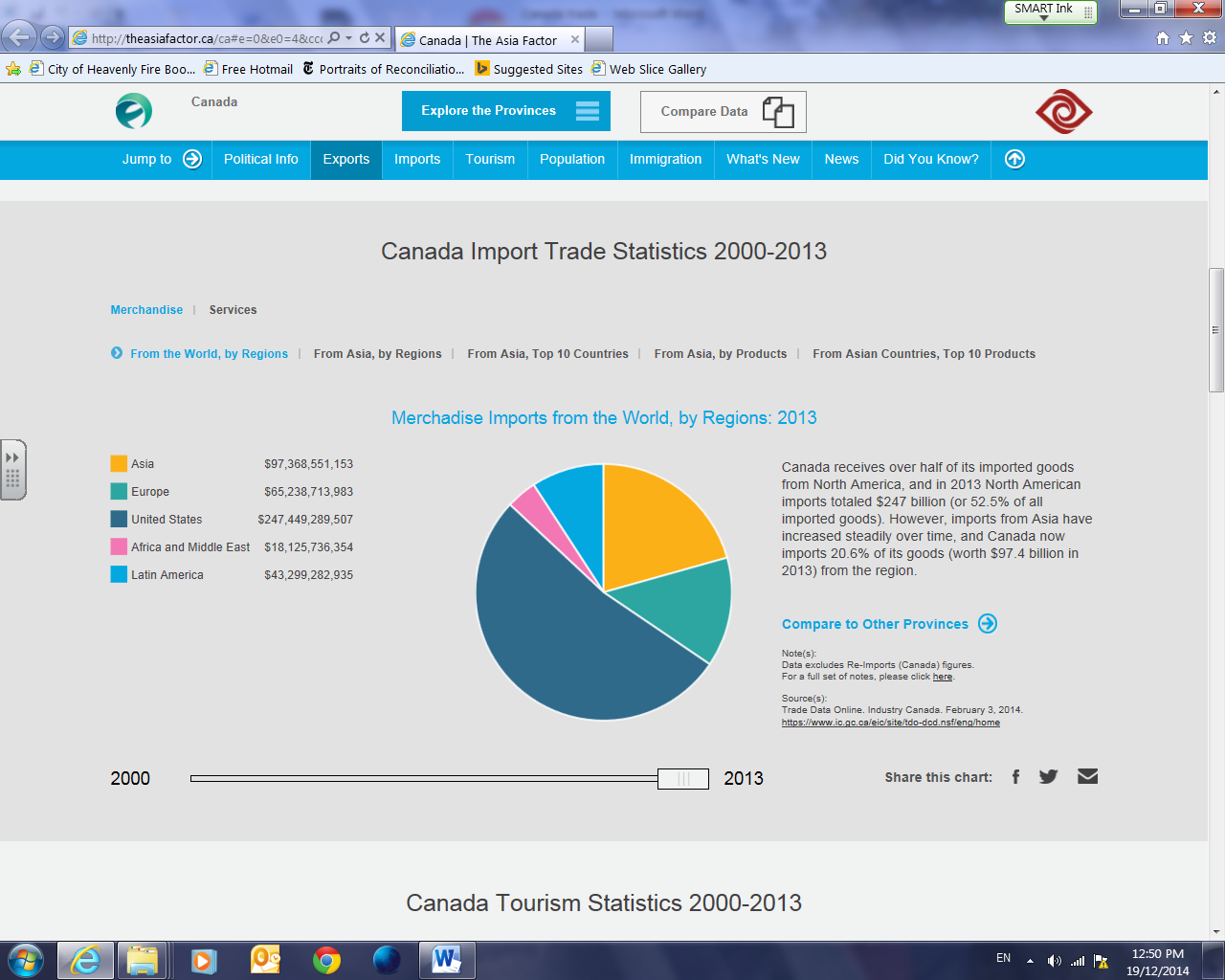 Examine the following charts that indicate Canada’s trade with China.What conclusions can you draw? (What is important about what you see?)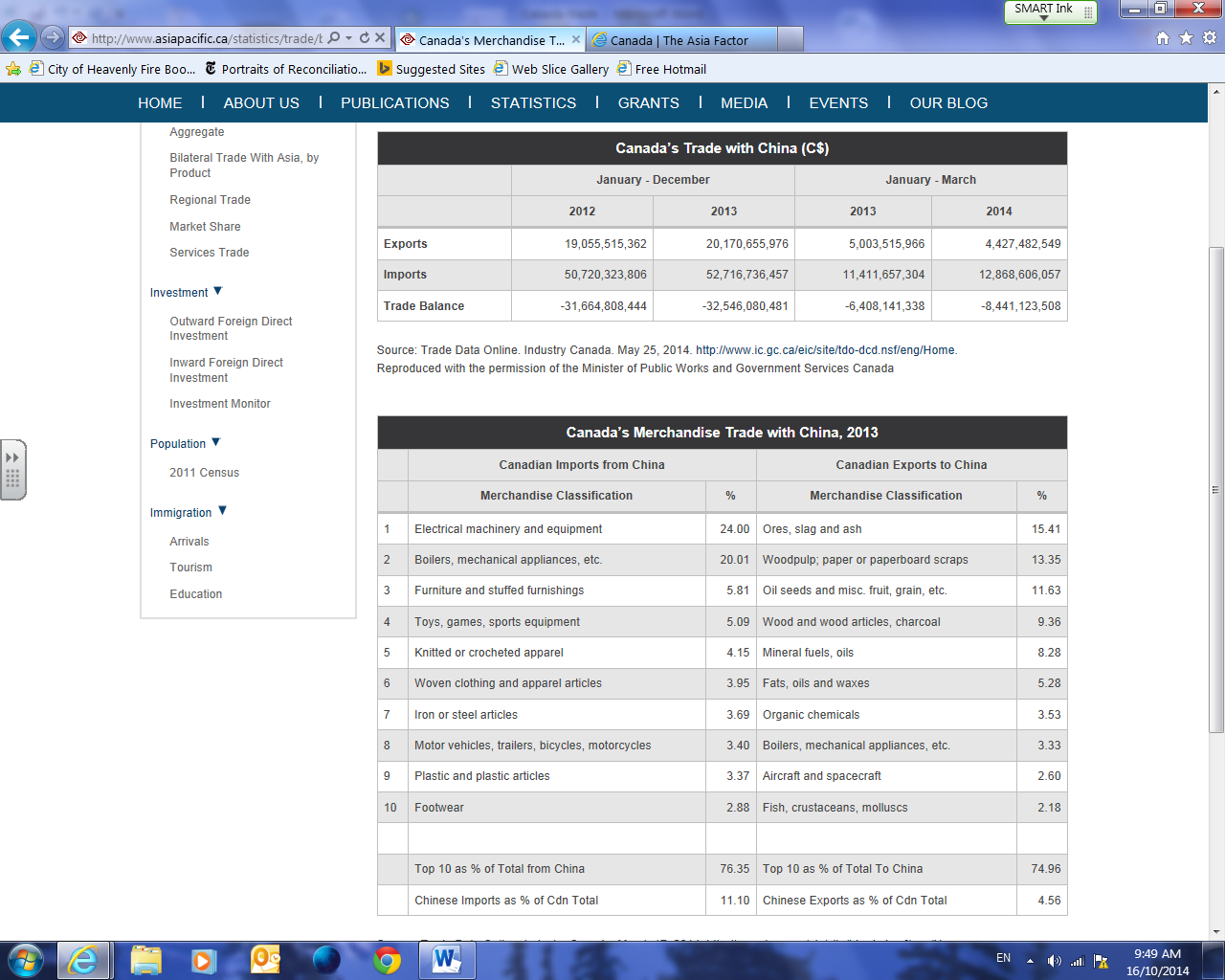 